Family Night @ the HMS LibraryCultural Exploration of Peru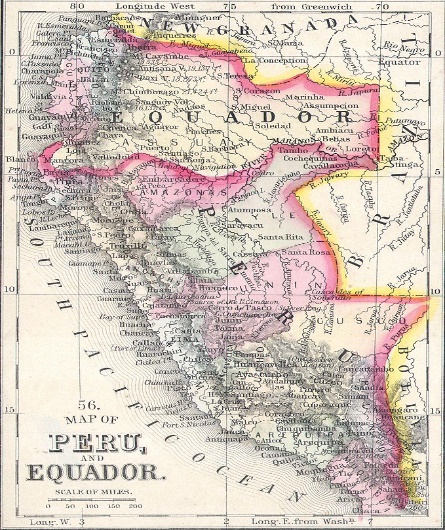 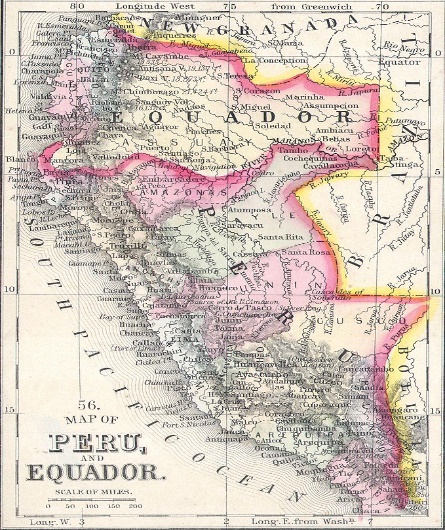 Language: https://www.youtube.com/watch?v=ZzODcMbFb8ELiterature: Books in HMS LibraryPeru by Laurel CoronaPeru: The People and Culture by Bobbie KalmanMachu Picchu by Gillian RichardsonThe Inca City of Cusco by Nicholas SaundersMachu Picchu: City in the CloudsPeru in pictures Herón MárquezLost in the Amazon: A battle for Survival in the Heart of the Rainforest (true story of young girl who was the only survivor of a plane crash).Peru travel site: Great online resource: https://www.peru.travel/enRecipes: https://www.allrecipes.com/recipes/2433/world-cuisine/latin-american/south-american/peruvian/